Mon portait chinois : Moi, Djamila Si j’étais une couleur,Si j’étais un instrument
de musique,Si j’étais un animal,je serais le blanc.je serais une guitare.je serais un oiseau.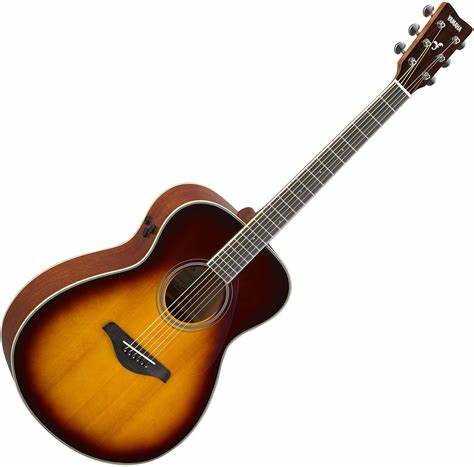 Si j’étais une plante,Si j’étais un sport,Si j’étais un artiste,je serais une orchidée.je serais la marche à pied.je serais comédienne.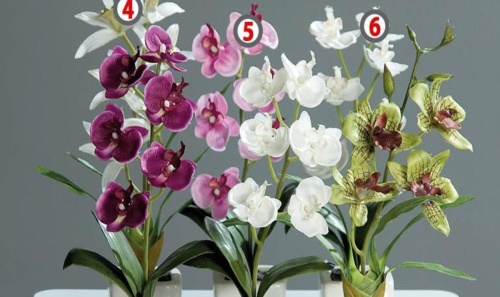 Si j’étais un mot,Si j’étais un monument, Si j’étais une ville,je serais  « voiture ».je serais  une statue d’ange.je serais Paris.